ESCOLA _________________________________DATA:_____/_____/_____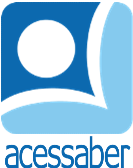 PROF:_______________________________________TURMA:___________NOME:________________________________________________________PROBLEMAS DE SUBTRAÇÃOUma sorveteria iniciou o dia com 3800 picolés, durante o dia ele vendeu 2250 picolés. Quantos picolés sobraram?R: Um ônibus levava 59 passageiros, na primeira parada desceram 13 pessoas e na segunda parada desceram 28 pessoas. Quantos passageiros restaram no ônibus?R: Quando Ana Luiza nasceu, seu pai tinha 26 anos. Que idade ela terá quando seu pai tiver 60 anos?R: Ana Júlia tinha de pintar 86, ela já pintou 45 dessas janelas. Quantas janelas ela ainda tem para pintar?R: Anthony tem R$ 964,00, para comprar seu brinquedo que custa R$ 237,00. Quanto ele ainda tem que juntar?R: 